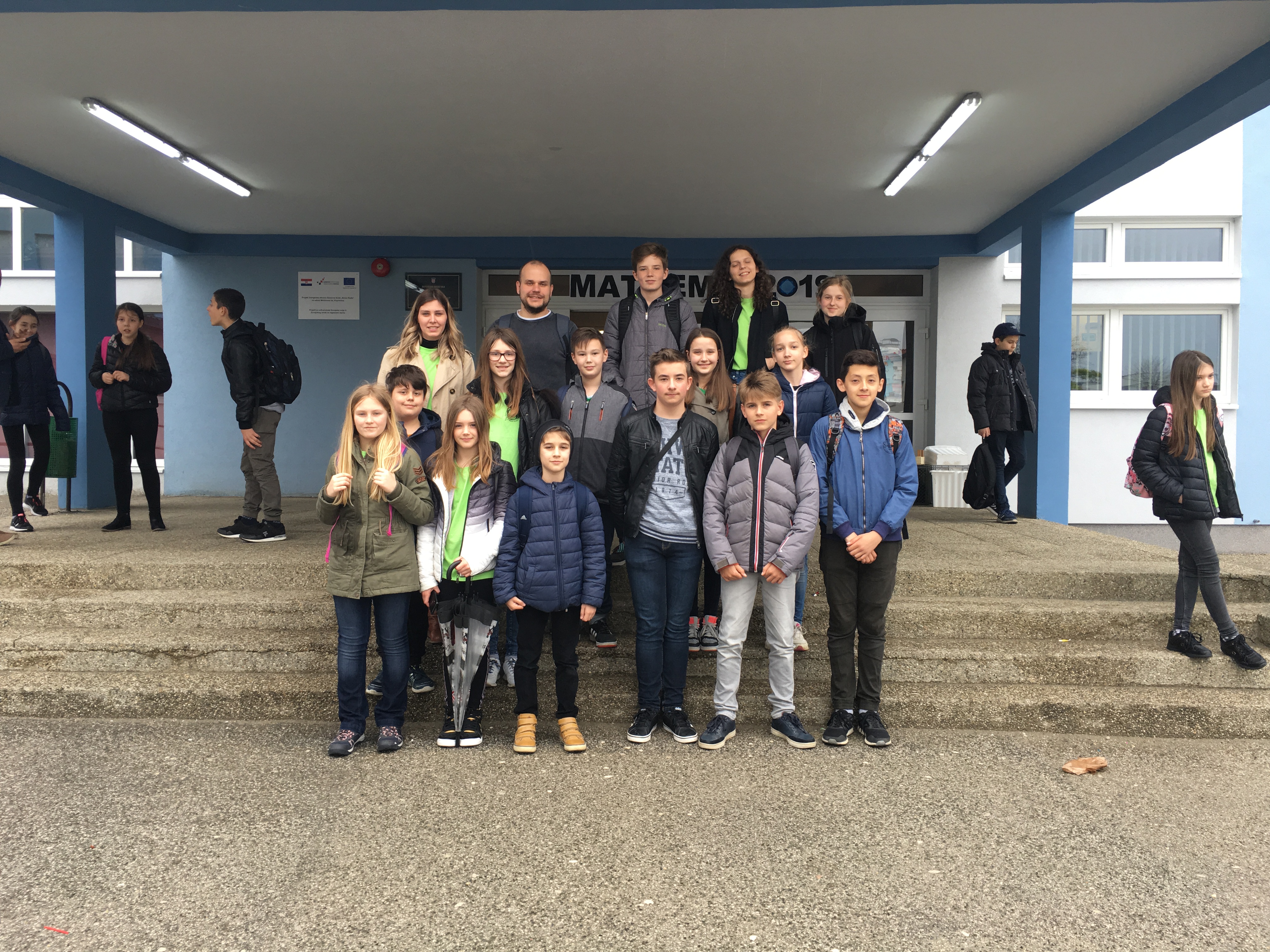 12.4.2019.mathemaMeđunarodno ekipno natjecanje iz matematikeOŠ Braća Radić Koprivnica bila je domaćin četvrtog natjecanja Mathema. Ove godine natjecanje Mathema poprimilo je međunarodni karakter jer su osim učenika iz Hrvatske sudjelovali učenici iz Bosne i Hercegovine, Grčke, Estonije te sa Cipra. Na natjecanje je sudjelovalo više od 700 učenika. Našu školu predstavljalo je 5 ekipa sastavljenih od učenika iz trećeg, četvrtog, petog, šestog i osmog razreda. Učenici su postigli izvrsne rezultate te im čestitamo na uspjehu!Vaši mentoriSanja Ciber, Ljiljana Škrobot, Maja Sinjeri, Jasna Tolnaj, Biserka Knez, Davorka Kalamir, Ivan PiskačČestitamo na uspjehu!Ekipa ĐURO 3Alba Granđa, 3. aPetar Matica, 3. aMarta Kiš, PŠ VinicaEkipa ĐURO 4Matko Zainul Kurcinak, 4. aMirta Jurić, 4. bDina Markovčić, 4. cEkipa ĐURO 5Josip Marković, 5. cStela Granđa, 5. dJana Marić, 5. dEkipa ĐURO 6Luka Jerčinović, 6. aMartin Majerus, 6. aFran Sokolić, 6. bEkipa ĐURO 8Ema Pintarić, 8. aDorian Tarle, 8. aDunja Međurečan, 8. b